Publicado en Sevilla el 22/06/2018 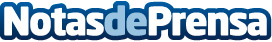 Hacienda le pone foco a las bodas para frenar fraude, según Gesincor ConsultoresPor el dinero que reciben los novios al casarse en concepto de regalos, Hacienda reclama el pago del impuesto sobre donacionesDatos de contacto:Negocio y Empresahttp://www.negocioyempresa.es/Nota de prensa publicada en: https://www.notasdeprensa.es/hacienda-le-pone-foco-a-las-bodas-para-frenar Categorias: Derecho Finanzas Entretenimiento Consultoría http://www.notasdeprensa.es